DSC Evaluation Quotation Report (EQR)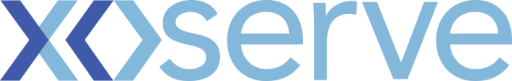 Please send completed form to: box.xoserve.portfoliooffice@xoserve.comDocument Version History
Template Version HistoryChange TitleJune 2020 Major ReleaseJune 2020 Major ReleaseJune 2020 Major ReleaseChange reference number (XRN)499649964996Xoserve Project Manager  Richard HadfieldRichard HadfieldRichard HadfieldEmail addressrichard.hadfield@xoserve.comrichard.hadfield@xoserve.comrichard.hadfield@xoserve.comContact number(0121)4074736(0121)4074736(0121)4074736Target Change Management Committee date07/08/1907/08/1907/08/19Section 1: Scope of EQRSection 1: Scope of EQRSection 1: Scope of EQRSection 1: Scope of EQRThe scope of the June 2020 release consists of 11 changes. 7 have been confirmed. The remaining 4 changes are going to be presented for approval at ChMC 07/08/19. For expediency the 4 changes awaiting approval are also included in this EQR. Details of the changes in scope can be found below:XRN4865 – Amendment to treatment and reporting CYCL readsXRN4691 – CSEPs: IGT and GT file formats (CGI files)XRN4692 – CSEPs: IGT and GT file formats (CIN files)XRN4772 – Composite weather variable improvementsXRN4780(b) – Inclusion of Meter Asset Provider Identity (MAP ID) in UK LinkXRN4930 – Requirement to inform shipper of meter link codeXRN4932 – Improvement to the quality of the conversion factor values held on the supply point register (MOD681)XRN4888* – Removing duplicate address update validation for IGT supply meter points via CMSXRN4941* – Auto updates to meter read frequency (MOD692)XRN4871(b)* Ratchet regime changes (MOD665)XRN4850* – Notification of customer contact details to transporters.Those XRNs marked with an * are yet to be approved for inclusion in the June 20 scope.Activities covered by EQR:Mobilisation of June 20 Release teamAnalysis and detailed impact assessment of all changesDetailed Design of all changesFull project plan and full delivery costingBER production.The scope of the June 2020 release consists of 11 changes. 7 have been confirmed. The remaining 4 changes are going to be presented for approval at ChMC 07/08/19. For expediency the 4 changes awaiting approval are also included in this EQR. Details of the changes in scope can be found below:XRN4865 – Amendment to treatment and reporting CYCL readsXRN4691 – CSEPs: IGT and GT file formats (CGI files)XRN4692 – CSEPs: IGT and GT file formats (CIN files)XRN4772 – Composite weather variable improvementsXRN4780(b) – Inclusion of Meter Asset Provider Identity (MAP ID) in UK LinkXRN4930 – Requirement to inform shipper of meter link codeXRN4932 – Improvement to the quality of the conversion factor values held on the supply point register (MOD681)XRN4888* – Removing duplicate address update validation for IGT supply meter points via CMSXRN4941* – Auto updates to meter read frequency (MOD692)XRN4871(b)* Ratchet regime changes (MOD665)XRN4850* – Notification of customer contact details to transporters.Those XRNs marked with an * are yet to be approved for inclusion in the June 20 scope.Activities covered by EQR:Mobilisation of June 20 Release teamAnalysis and detailed impact assessment of all changesDetailed Design of all changesFull project plan and full delivery costingBER production.The scope of the June 2020 release consists of 11 changes. 7 have been confirmed. The remaining 4 changes are going to be presented for approval at ChMC 07/08/19. For expediency the 4 changes awaiting approval are also included in this EQR. Details of the changes in scope can be found below:XRN4865 – Amendment to treatment and reporting CYCL readsXRN4691 – CSEPs: IGT and GT file formats (CGI files)XRN4692 – CSEPs: IGT and GT file formats (CIN files)XRN4772 – Composite weather variable improvementsXRN4780(b) – Inclusion of Meter Asset Provider Identity (MAP ID) in UK LinkXRN4930 – Requirement to inform shipper of meter link codeXRN4932 – Improvement to the quality of the conversion factor values held on the supply point register (MOD681)XRN4888* – Removing duplicate address update validation for IGT supply meter points via CMSXRN4941* – Auto updates to meter read frequency (MOD692)XRN4871(b)* Ratchet regime changes (MOD665)XRN4850* – Notification of customer contact details to transporters.Those XRNs marked with an * are yet to be approved for inclusion in the June 20 scope.Activities covered by EQR:Mobilisation of June 20 Release teamAnalysis and detailed impact assessment of all changesDetailed Design of all changesFull project plan and full delivery costingBER production.The scope of the June 2020 release consists of 11 changes. 7 have been confirmed. The remaining 4 changes are going to be presented for approval at ChMC 07/08/19. For expediency the 4 changes awaiting approval are also included in this EQR. Details of the changes in scope can be found below:XRN4865 – Amendment to treatment and reporting CYCL readsXRN4691 – CSEPs: IGT and GT file formats (CGI files)XRN4692 – CSEPs: IGT and GT file formats (CIN files)XRN4772 – Composite weather variable improvementsXRN4780(b) – Inclusion of Meter Asset Provider Identity (MAP ID) in UK LinkXRN4930 – Requirement to inform shipper of meter link codeXRN4932 – Improvement to the quality of the conversion factor values held on the supply point register (MOD681)XRN4888* – Removing duplicate address update validation for IGT supply meter points via CMSXRN4941* – Auto updates to meter read frequency (MOD692)XRN4871(b)* Ratchet regime changes (MOD665)XRN4850* – Notification of customer contact details to transporters.Those XRNs marked with an * are yet to be approved for inclusion in the June 20 scope.Activities covered by EQR:Mobilisation of June 20 Release teamAnalysis and detailed impact assessment of all changesDetailed Design of all changesFull project plan and full delivery costingBER production.Section 2: Estimated cost to produce the Business Evaluation Report (BER)Section 2: Estimated cost to produce the Business Evaluation Report (BER)£200K£200KSection 3: Funding of EQRSection 3: Funding of EQRSection 3: Funding of EQRSection 3: Funding of EQRAs agreed by The Change Managers the funding for the EQR will be:As agreed by The Change Managers the funding for the EQR will be:As agreed by The Change Managers the funding for the EQR will be:As agreed by The Change Managers the funding for the EQR will be:Section 4: Approximate timescale for completion of the Business Evaluation ReportSection 4: Approximate timescale for completion of the Business Evaluation ReportSection 4: Approximate timescale for completion of the Business Evaluation ReportThe BER, for June 20, will be issued for approval at 6th November ChMC.Section 5: Period that the Evaluation Quotation Report is valid forSection 5: Period that the Evaluation Quotation Report is valid forSection 5: Period that the Evaluation Quotation Report is valid for7th August to 6th November 2019Section 6: Additional InformationSection 6: Additional InformationSection 6: Additional InformationSection 6: Additional InformationThe split of the cost will be prepared for the BER, by change and by Gas Industry Participant Group.Activity/Deliverables:Full delivery plan for each project lifecycle stage (Build and Unit Test/System Testing/System Integration Testing/Performance and Regression Testing/Acceptance Testing/User Acceptance Testing/Implementation/PIS).Full delivery plan option(s) for each individual change to include each project lifecycle stage, as detailed above.Firm cost, per change, for undertaking each project stage (Mobilisation, Design/Build and Unit Test/System Testing/System Integration Testing/Performance and Regression Testing/Acceptance Testing/User Acceptance Testing/Implementation/PIS)High-Level Design Document(s)Detailed Design Document(s) for all SAP & Non-SAP systemsFunctional and Technical Specifications and Non SAP Design Documents where applicableEnvironment and data requirements for the entire June 20 Release delivery Define Security Design (e.g. authorisation and authentication framework)Provide a High Level Estimate (HLE) of any impacts to RTB costs during detailed design by individual change, with relevant supporting information.The split of the cost will be prepared for the BER, by change and by Gas Industry Participant Group.Activity/Deliverables:Full delivery plan for each project lifecycle stage (Build and Unit Test/System Testing/System Integration Testing/Performance and Regression Testing/Acceptance Testing/User Acceptance Testing/Implementation/PIS).Full delivery plan option(s) for each individual change to include each project lifecycle stage, as detailed above.Firm cost, per change, for undertaking each project stage (Mobilisation, Design/Build and Unit Test/System Testing/System Integration Testing/Performance and Regression Testing/Acceptance Testing/User Acceptance Testing/Implementation/PIS)High-Level Design Document(s)Detailed Design Document(s) for all SAP & Non-SAP systemsFunctional and Technical Specifications and Non SAP Design Documents where applicableEnvironment and data requirements for the entire June 20 Release delivery Define Security Design (e.g. authorisation and authentication framework)Provide a High Level Estimate (HLE) of any impacts to RTB costs during detailed design by individual change, with relevant supporting information.The split of the cost will be prepared for the BER, by change and by Gas Industry Participant Group.Activity/Deliverables:Full delivery plan for each project lifecycle stage (Build and Unit Test/System Testing/System Integration Testing/Performance and Regression Testing/Acceptance Testing/User Acceptance Testing/Implementation/PIS).Full delivery plan option(s) for each individual change to include each project lifecycle stage, as detailed above.Firm cost, per change, for undertaking each project stage (Mobilisation, Design/Build and Unit Test/System Testing/System Integration Testing/Performance and Regression Testing/Acceptance Testing/User Acceptance Testing/Implementation/PIS)High-Level Design Document(s)Detailed Design Document(s) for all SAP & Non-SAP systemsFunctional and Technical Specifications and Non SAP Design Documents where applicableEnvironment and data requirements for the entire June 20 Release delivery Define Security Design (e.g. authorisation and authentication framework)Provide a High Level Estimate (HLE) of any impacts to RTB costs during detailed design by individual change, with relevant supporting information.The split of the cost will be prepared for the BER, by change and by Gas Industry Participant Group.Activity/Deliverables:Full delivery plan for each project lifecycle stage (Build and Unit Test/System Testing/System Integration Testing/Performance and Regression Testing/Acceptance Testing/User Acceptance Testing/Implementation/PIS).Full delivery plan option(s) for each individual change to include each project lifecycle stage, as detailed above.Firm cost, per change, for undertaking each project stage (Mobilisation, Design/Build and Unit Test/System Testing/System Integration Testing/Performance and Regression Testing/Acceptance Testing/User Acceptance Testing/Implementation/PIS)High-Level Design Document(s)Detailed Design Document(s) for all SAP & Non-SAP systemsFunctional and Technical Specifications and Non SAP Design Documents where applicableEnvironment and data requirements for the entire June 20 Release delivery Define Security Design (e.g. authorisation and authentication framework)Provide a High Level Estimate (HLE) of any impacts to RTB costs during detailed design by individual change, with relevant supporting information.VersionStatusDateAuthor(s)Summary of Changes0.1Draft31/07/19R.HadfieldInitial Draft1.0For Issue31/07/19R.HadfieldIssuedVersionStatusDateAuthor(s)Summary of Changes2.0Approved17/07/2018Rebecca PerkinsTemplate approved at ChMC on 11th July3.0Approved19/12/18Heather SpensleyMoved onto Xoserve’s new Word template in line with new branding